RISK ASSESSMENT BASKERVILLES GYM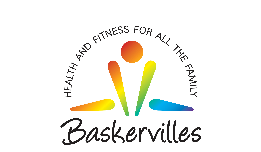 RISK ASSESSMENT BASKERVILLES GYMRISK ASSESSMENT BASKERVILLES GYMRISK ASSESSMENT BASKERVILLES GYMREFERENCE NUMBER: RAS28DATE:  29/03/2021DATE:  29/03/2021DATE:  29/03/2021DEPARTMENT: Whole site SUBJECT: Corona Virus Risk Assessment for staying open SUBJECT: Corona Virus Risk Assessment for staying open SUBJECT: Corona Virus Risk Assessment for staying open WHAT ARE THE HAZARDS?
Cross contamination (social closeness)
Contracting virus 
Unclean surfacesWHAT ARE THE HAZARDS?
Cross contamination (social closeness)
Contracting virus 
Unclean surfacesWHAT ARE THE HAZARDS?
Cross contamination (social closeness)
Contracting virus 
Unclean surfacesWHAT ARE THE HAZARDS?
Cross contamination (social closeness)
Contracting virus 
Unclean surfacesWHO MIGHT BE HARMED?Gymnasts 
Parents
Coaches WHO MIGHT BE HARMED?Gymnasts 
Parents
Coaches WHO MIGHT BE HARMED?Gymnasts 
Parents
Coaches WHO MIGHT BE HARMED?Gymnasts 
Parents
Coaches IS THE RISK ADEQUATELY CONTROLLED?Everybody asked to wash hands when arrive at facility 
If symptoms for covid-19 shown then to be isolated and sent home (coaches, gymnasts and parents) 
Equipment cleaned 4 times a day (at opening and lunch time and change over time)
Everybody asked to wash hands when they leave
Parents asked to not wait in waiting area
Not holding hands in the gym or high fives
Parents told to not bring gymnasts if they are showing signs of virusIS THE RISK ADEQUATELY CONTROLLED?Everybody asked to wash hands when arrive at facility 
If symptoms for covid-19 shown then to be isolated and sent home (coaches, gymnasts and parents) 
Equipment cleaned 4 times a day (at opening and lunch time and change over time)
Everybody asked to wash hands when they leave
Parents asked to not wait in waiting area
Not holding hands in the gym or high fives
Parents told to not bring gymnasts if they are showing signs of virusIS THE RISK ADEQUATELY CONTROLLED?Everybody asked to wash hands when arrive at facility 
If symptoms for covid-19 shown then to be isolated and sent home (coaches, gymnasts and parents) 
Equipment cleaned 4 times a day (at opening and lunch time and change over time)
Everybody asked to wash hands when they leave
Parents asked to not wait in waiting area
Not holding hands in the gym or high fives
Parents told to not bring gymnasts if they are showing signs of virusIS THE RISK ADEQUATELY CONTROLLED?Everybody asked to wash hands when arrive at facility 
If symptoms for covid-19 shown then to be isolated and sent home (coaches, gymnasts and parents) 
Equipment cleaned 4 times a day (at opening and lunch time and change over time)
Everybody asked to wash hands when they leave
Parents asked to not wait in waiting area
Not holding hands in the gym or high fives
Parents told to not bring gymnasts if they are showing signs of virusWHAT FURTHER ACTION IS NECESSARY?Keep gym clean and sign off when equipment and facility cleaned
Coaches to keep an eye on gymnasts get them to wash their hands if necessary
Coaches on the door at the end of class to make sure gymnasts picked up by parent/guardian
Keep soap in the toilets topped up and hand sanitiser available
Remind parents about a drop and go systemWHAT FURTHER ACTION IS NECESSARY?Keep gym clean and sign off when equipment and facility cleaned
Coaches to keep an eye on gymnasts get them to wash their hands if necessary
Coaches on the door at the end of class to make sure gymnasts picked up by parent/guardian
Keep soap in the toilets topped up and hand sanitiser available
Remind parents about a drop and go systemWHAT FURTHER ACTION IS NECESSARY?Keep gym clean and sign off when equipment and facility cleaned
Coaches to keep an eye on gymnasts get them to wash their hands if necessary
Coaches on the door at the end of class to make sure gymnasts picked up by parent/guardian
Keep soap in the toilets topped up and hand sanitiser available
Remind parents about a drop and go systemWHAT FURTHER ACTION IS NECESSARY?Keep gym clean and sign off when equipment and facility cleaned
Coaches to keep an eye on gymnasts get them to wash their hands if necessary
Coaches on the door at the end of class to make sure gymnasts picked up by parent/guardian
Keep soap in the toilets topped up and hand sanitiser available
Remind parents about a drop and go systemRISK RATINGB2RISK RATINGB2ACTION REQUIRED BY:All staff in the day ACTION REQUIRED BY:All staff in the day Additional Action Plan Raised?Additional Action Plan Raised?ACTION PLAN REFERENCE NUMBERACTION PLAN REFERENCE NUMBERAction on reviewing the Risk AssessmentAction on reviewing the Risk AssessmentAction on reviewing the Risk AssessmentAction on reviewing the Risk Assessment(1)  When any further actions are completed(1)  When any further actions are completed(1)  When any further actions are completed(2)  If no further actions are necessary review annually or when subject changes(2)  If no further actions are necessary review annually or when subject changes(2)  If no further actions are necessary review annually or when subject changes(2)  If no further actions are necessary review annually or when subject changes